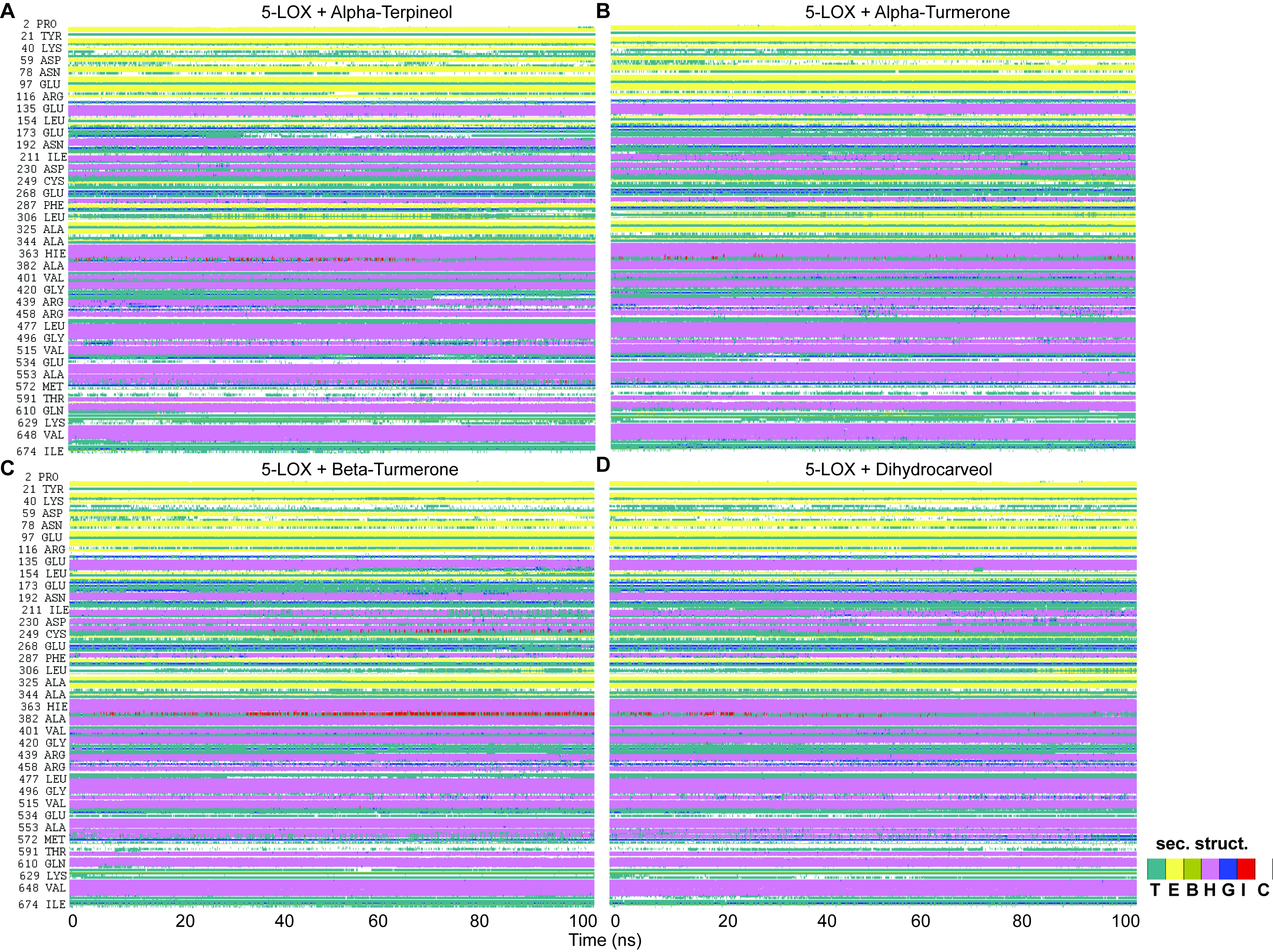 Figure S7. The development of secondary structural components of 5-LOX proteins -Terpineol, -turmerone, -turmerone, and dihydrocarveol over 100 ns production MD in lipid bilayers. The plot was created with VMD's timeline module.